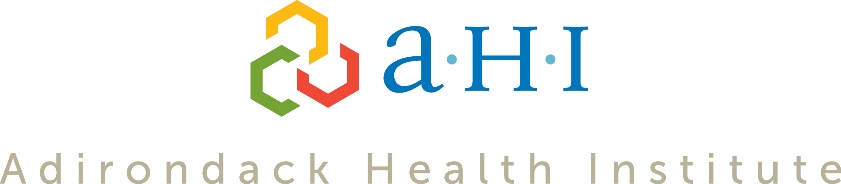    Health Home Care Manager Personnel Record ChecklistCare Management Agency: __________________________Employee Name: _ _________________________________Health Home Services Start Date: _____________________Education Requirements to Serve Health Home High Acuity on File    Yes  NoProspective Employee’s CHRC, SCR, and SEL Checks on File  Yes  No  (N/A employed prior to 4/1/2018)Name, Title, and Signature of Health Home staff completing this form: _________________________________________________________TrainingDocumentation in Personnel RecordDate of TrainingTraining prior to providing servicesMandated Reporter TrainingCANS NY (70% for CM, 80% for CM Supervisor) *yearly renewal required* One time in-person CANS-NY trainingConsent- HIPPA/CFR 42/sharing information training (online)Trainings within 30 days of 1st serviceUAS NY: 1000 UAS-NY Training Environment1010 UAS-NY Security1100 - Navigating the CANS-NY in the UAS-NY1200 Managing Your Organization's Case List1300 - Using the UAS-NY to Conduct a CANS-NY1500C - Verification of CANS-NY Certification(*required yearly*)Training within 6 months of employmentEngagement and Outreach (e.g. Motivational Interviewing)Safety in the CommunityTrauma Informed Care Person Centered Planning Cultural Competency/Awareness LGBTQ Issues: Understanding and Supporting LGBTQ YouthMeeting Facilitation